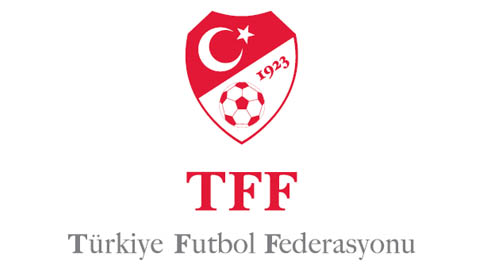 Merkez Hakem KuruluHAKEM KURAL SINAVI2014-2015 		Sınava Girecek HakeminAdı Soyadı		:………………………………….Lisans Numarası	:………………………………….İli			:………………………………….İmzası			:………………………………….         SINAV TİPİ (2)SINAV TALİMATI 1.Kural sınavı ile ilgili olarak size 50 soru yöneltilmiş olup sınav süresi 50 dakikadır. 2.İlk olarak cevap kağıdınızdaki özlük bilgilerinizi kontrol ediniz. Adınız, soyadınız veya lisans numaranız yanlış yazılmışsa üzerini tek çizgi ile çizip doğrusunu üzerine yazınız.3.Cevap Kitapçığı üzerindeki Sınav Tipini Cevap Kağıdı üzerindeki yerine kodlayınız. Aksi halde sınavınız geçersiz sayılacaktır.4.Cevap kağıdına özlük bilgilerinizi yazarken veya cevapları doldururken mutlaka yumuşak kurşun kalem kullanılacaktır. 5.Sınav sırasında hesap makinesi, cep telefonu ve çağrı cihazı gibi elektronik araçlar kesinlikle kullanılmayacaktır. Sınav süresince herhangi bir şey yenilmeyecek; ancak sıvı içeceklere izin verilecektir. 6.Sınav süresince görevlilerle konuşmak ve soru sormak yasaktır. Sınav süresince sınava girenlerin birbirlerinden kalem, silgi, vb. şeyleri almaları yasaktır. Sınava girenler, görevlilerin her türlü uyarılarına uymak zorundadırlar. Gerektiğinde görevliler oturduğunuz yerleri değiştirebilir.  7.Sınav esnasında kopya çeken veya veren, kopyaya teşebbüs eden veya kurallara aykırı davranışta bulunanların kimlikleri tutanağa yazılacak ve sınavları geçersiz sayılacaktır.8.Soruları cevaplarken seçenekler arasında soruya en uygun olan bir doğru cevabı, cevap kağıdındaki yerini bularak işaretleyiniz. Önce soru kitabına işaretleyip, sonra cevap kağıdına geçmeyi tasarlarsanız sınavın sonunda zamanınız kalmayabilir. Bunun için size ekstra bir zaman verilmeyecektir. 9.Sınav kitapçığı toplam 50 sorudan oluşmaktadır. Kontrol ediniz. 10.Sınav bitiminde cevap kağıdı ile soru kitapçığını eksiksiz teslim ediniz. BAŞARILAR DİLERİZ.1. Köşe vuruşunun yöntemi ile ilgili aşağıdaki ifadelerden hangisi yanlıştır?a) Top, topun kale çizgisini geçtiği noktaya en yakın köşe bayrak direğinin köşe yayı içine konur.b) Bayrak direği yerinden oynatılamaz.c) Rakip oyuncular top oyuna girinceye kadar bayrak direğinden en az 9.15 m uzakta bulunurlar.d) Top, vuruş yapılıp hareket edince oyuna girmiş olur.2. “Bir kaleci elleri ile topa sahip olduğunda bir rakip tarafından topa müdahale edilemez.”Aşağıdakilerden hangisi kalecinin topa sahip olduğu durumu içermez?a) Top ellerinde veya eli ile herhangi bir yüzey arasında olduğunda.b) Uzanmış açık eli ile topu tutarken.c) Topu yerde zıplatırken veya havaya attığında. d) Kaleye girmekte olan topu çeldiğinde.3. Aşağıdakilerden hangisi gol kutlamasında ihtarı gerektirecek bir davranış değildir?a) Gol atıldıktan sonra kutlamak için oyun alanını terk ederse.b) Gol atıldıktan sonra kutlamak için oyun alanını çevreleyen demir parmaklıklara ya da tel örgülere tırmanırsa.c) Formasını çıkarır veya başını formasıyla kapatırsa.d) Başını veya yüzünü bir maske ya da benzer bir şeyle kapatırsa.4. Bir oyuncu aşağıdaki hangi durumlarda ofsayt ile cezalandırılabilir?a) Takım arkadaşının kullandığı kale vuruşu sonrası.b) Takım arkadaşının kullandığı taç atışı sonrası.c) Takım arkadaşının kullandığı endirekt vuruş sonrası.d) Takım arkadaşının kullandığı köşe vuruşu sonrası.5.Yarışma kuralları gereği yazılabilecek yedek oyuncu sayısı hangi seçenekte doğru olarak verilmiştir?a) 3 ile 7 arasında olmak üzere yedek oyuncu sayısı belirtilmelidir.b) 3 ile 12 arasında olmak üzere yedek oyuncu sayısı belirtilmelidir.c) 3 ile 10 arasında olmak üzere yedek oyuncu sayısı belirtilmelidir.d) 3 ile 9 arasında olmak üzere yedek oyuncu sayısı belirtilmelidir.6. Serbest vuruş kullanımı sırasında aşağıdaki ihlallerin hangisinde ihtar verilmez?a) Bir oyuncu oyunun başlamasını geciktirirse.b) Rakip oyuncular gereken mesafeye açılmaz ise.c) ‘‘Düdüğümü Bekle’’ işaretine rağmen oyuncu düdükten önce topa vurup bir takım arkadaşına pas verirse.d) Rakibi şaşırtmak amacıyla serbest vuruşu kullanıyormuş gibi yaparsa.7. Bir takımın teknik direktörü müsabaka başlamadan önce hakeme haber vermeden ilk 11’de ismi bildirilmiş 16 numaralı oyuncunun yerine, yedek listede ismi bildirilmiş 58 numaralı oyuncu sahaya göndermiştir. Maç bu şekilde başlamıştır. Hakem durumu fark ettiğinde karar ne olmalıdır?a) Oyun devam eder, ancak oyuncu değiştirme hakkı kullanılmış olur.b) Oyun devam eder, ancak oyunun ilk durduğu anda 58 numaralı oyuncuya ihtar verir.c) Oyun devam eder, hakem durumu raporunda belirtir.d) Oyuncuya ihtar verir ve oyun alanından çıkarır.8. Müsabakanın başında aşağıdakilerden hangisi olmazsa hakem maçı başlatmaz?a) Bir takımın 11’den az oyuncusu varsa.b) Kale ağları yoksa.c) Takım kaptanı sahada değilse. d) Bir takımın kalecisi yoksa.9. Serbest vuruşla ilgili aşağıdaki tanımlamalardan hangisi doğrudur?a) Serbest vuruş, bir ayak veya aynı anda iki ayak ile topu kaldırarak kullanılabilir. b) Eğer bir direkt serbest vuruşta top, doğrudan doğruya takımın kendi kalesine girerse kale vuruşu verilir.                                                                         c) Eğer bir endirekt serbest vuruşta top, doğrudan doğruya rakibin kalesine girerse köşe vuruşu verilmelidir.d) Kale alanı içinde, hücum eden takım lehine verilen direkt serbest vuruşta, rakip oyuncuların kale çizgisi üzerinde durmaları 9,15’ in açtırılması açısından yeterlidir.10. Yardımcı hakemlerin yer almalarıyla ilgili aşağıdaki ifadelerden hangisi yanlıştır?a) Ofsayt tespitlerinde sondan ikinci savunma oyuncusu ile aynı hizada bulunmalıdır.b) Kale vuruşunu kaleciden başka bir oyuncu kullandığında ceza alanı ön çizgisi hizasında beklemelidir.c) Ofsayt tespitlerinde top, ikinci savunma oyuncusundan kale çizgisine daha yakın ise, top ile aynı hizada olmalıdır.d) Oyun durdurulduğunda, hakemin meşgul olduğu durumlarda, ilgili olayın hizasında beklemelidir.11. Aşağıdakilerden hangisi hakemin bir hızlı serbest vuruşa izin vermemesi gereken kriterlerden birisidir?a) Hızlı serbest vuruş oyun durduktan sonra birkaç saniye gibi kısa bir sürede kullanılacaksa.b) Top ihlal noktasında hareketsizse.c) Bir disiplin cezası verilecekse.d) Hakem barajı kontrol etmeye başlamamışsa.12. A takımı umut vadeden bir atakla rakip kaleye hücum etmektedir. 7 oyuncu ile oynayan B takımından bir oyuncu kasıtlı olarak oyun alanını terk etmiştir. Bu durumda hakem nasıl bir karar vermelidir?a) Oyunu durdurmalı ve B takımındaki oyuncu sayısı 7’nin altına düştüğü için oyunu devam ettirmemelidir.b) Oyunu durdurmalı ve oyunu kasıtlı olarak terk eden oyuncuyu oyun alanına davet etmelidir. B takımı en az 7 oyuncu sayısına sahip değilse oyunun tekrar başlamasına izin vermemelidir.c) Yapılan atağı beklemeli ve top oyun dışı olduğunda B takımı en az 7 oyuncu sayısına sahip değilse oyunun tekrar başlamasına izin vermemelidir. d) Oyunu durdurmalı ve B takımının kaptanı aracılığıyla kasıtlı olarak oyun alanını terk eden oyuncuyu oyuna davet etmeli, oyuncu oyuna devam etmek istemezse oyunu başlatmamalıdır.13. Aşağıdakilerden hangisi ihtar verilecek hallerden birisi değildir?
a) Bir kalecinin topu eliyle kontrol ettikten sonra altı saniye içinde oyuna bırakmaması.b) Bir oyuncunun oyunun tekrar başlamasını geciktirmesi.
c) Bir oyuncunun köşe vuruşunda gerekli mesafeye açılmaması.d) Oyuncunun oyun kurallarını devamlı ihlal etmesi.14. Oyun başlamadan önce ihraç edilen oyuncular ve yedek oyuncular ile ilgili olarak aşağıdaki ifadelerden hangisi yanlıştır?a) İhraç edilen oyuncunun takımı müsabakaya 10 kişi ile devam etmelidir.b) İhraç edilen oyuncunun yerine ismi bildirilmiş bir yedek oyuncu alınabilir.c) İsmi bildirilmiş bir yedek oyuncu ihraç edilmiş ise yerine başka bir yedek oyuncu alınmaz.d) Bu takımın tekrar, oyun süresince üç oyuncu değişiklik hakkı vardır.15. Aşağıdaki ihlallerin hangisinde hakem; oyunu, bu ihlali yapanın aleyhine bir endirekt serbest vuruşla başlatamaz?a) Rakip takımın bariz gol şansını önlerse.
b) Şiddetli hareketten suçlu ise.
c) Bir başkasına tükürürse.d) Oyunun tekrar başlamasını geciktirirse.
16. Penaltı vuruşunda, vuruşu kullanan oyuncu hız almayı bitirdiğinde, topa vurur gibi yaparak kaleciyi yanıltmış ve vuruşun sonunda bir gol olmuştur. Hakemin kararı ne olmalıdır?a) Endirekt serbest vuruş, ihtarb) Vuruş tekrar, ihtarc) Kale vuruşud) Kale vuruşu, ihtar17. Kalecinin kendi ceza alanından kullandığı bir serbest vuruş sonrasında hakem, kalecinin yaptığı bir ihlali direkt serbest vuruşla cezalandırmıştır. Yapılan ihlal aşağıdakilerden hangisidir?a) Ceza alanı dışında topla ikinci kez ayağı ile oynamıştır.b) Ceza alanı dışında topa ayağı ile temas edip ceza alanı içinde eline almıştır.c) Ceza alanı dışında topla ikinci kez eliyle oynamıştır.d) Top henüz ceza alanından çıkmadan eliyle oynamıştır.18. Oyun alanı dışında bulunan bir yedek oyuncu, oyun alanı içinde bulunan rakibine kontrolsüz şekilde bir cisim fırlatmıştır. Oyunu durduran hakem nasıl karar vermelidir?a) Yedek oyuncu ihraç, yedek oyuncunun takımı aleyhine oyun durduğunda topun bulunduğu yerden endirekt serbest vuruş.b) Yedek oyuncuya ihtar, oyun durduğunda topun bulunduğu yerden hakem atışı.c) Yedek oyuncuya ihtar, yedek oyuncunun takımı aleyhine oyun durduğunda topun bulunduğu yerden endirekt serbest vuruş.d) Yedek oyuncu ihraç, oyun durduğunda topun bulunduğu yerden hakem atışı.19. Penaltı vuruşu yapan oyuncunun takım arkadaşı, vuruş yapılmadan önce penaltı noktasına 9,15 metreden daha yakına gelmiş, ancak top kaleciden dönerek aynı takımın ceza alanı dışında bulunan bir başka oyuncusuna gelmiştir. Hakem nasıl bir karar vermelidir?a) Oyunu durdurarak ihlali yapan oyuncuya ihtar vermeli, bu oyuncunun takımı aleyhine endirekt serbest vuruşla oyunu başlatmalıdır.b) Oyunu durdurarak penaltı vuruşunu tekrar ettirmelidir.c) Oyunu devam ettirmelidir.d) Oyunu durdurarak ihlalin olduğu yerden, vuruşu yapan takımın aleyhine endirekt serbest vuruş vermelidir. 20. Yedek oyuncu ile değiştirilmek istenen oyuncunun oyuncu niteliği ne zaman bitmiş olur?a) Yedek oyuncu oyun alanına girdiğinde.
b) Hakem değişiklik için izin verdiğinde.
c) Oyuncu oyun alanını terk ettiğinde.
d) Oyuncu soyunma odasına gittiğinde.21. Bir kale vuruşunda, rakip oyuncu ceza alanı yan çizgisi üzerinde topa sahip oluyor, kale vuruşunu kullanan oyuncunun arkadaşı ceza alanı içinde, topa sahip olan oyuncuya karşı şiddetli harekette bulunuyor. Hakem nasıl bir karar vermelidir?a) Penaltı vuruşu vermelidir. b) Kale vuruşunu tekrar ettirmeli ve şiddetli harekette bulunan oyuncuyu ihraç etmelidir. c) Kale vuruşunu tekrar ettirmelidir. d) Penaltı vuruşu vermeli ve şiddetli harekette bulunan oyuncuyu ihraç etmelidir. 22. Bir oyuncu, zaman çalmak için kazandığı serbest vuruşu, hakemi vuruşu tekrarlatmaya zorlamak için kasten yanlış yerden kullanıyor. Hakemin kararı ne olmalıdır?a) Top oyuna girmişse oyunu kesmeyerek devam ettirmelidir. b) Bu oyuncuya ihtar vererek ihlal noktasından vuruşu yaptırmalıdır. c) Top oyuna girmişse oyunu kesmeyerek devam ettirmeli, top oyun dışı olduğunda bu oyuncuyu uyarmalıdır.d) Top oyuna girmişse oyunu kesmeyerek devam ettirmeli, top oyun dışı olduğunda bu oyuncuya ihtar vermelidir.23. A takımı rakip ceza alanı içinden serbest vuruş kullanmaktadır. A takımının 11 numaralı oyuncusu topun üstünden atlayarak barajdaki kaleciyi şaşırtmış, 7 numaralı oyuncu da topu doğrudan kaleye vurarak gol yapmıştır. Kararınız?a) Kale vuruşu b) Gol
c) Vuruş tekrar. 
d) 11 numaralı oyuncuya ihtar-vuruş tekrar
24. Aşağıdakilerden hangisi saha dışı kişi değildir?a) Takım listesinde belirtilmeyen oyuncu veya yedek oyuncular.b) Değişiklikle oyundan çıkan oyuncular.c) Takım yetkilisi olarak takım listesinde belirtilmeyenler.d) Oyundan ihraç edilen oyuncular.25. Bir müsabakada hakem, aşağıdaki durumların kaç tanesinde vuruş tekrarı kararı vermelidir?I-Kale vuruşu kullanılmış ve top ceza alanındaki hakeme  çarpıp ceza alanı dışına çıkmıştır.	II-Penaltı vuruşunun kullanılmasından önce her iki takım oyuncusu da ihlal yapmıştır.III-Köşe vuruşu kullanılmış ve top direkt köşe yayının taç çizgisi kısmından dışarı çıkmıştır.IV-A takımı serbest vuruşu çabuk kullanmaya karar vermiş; ancak rakip oyuncu vuruşun yapılmasını kasıtlı olarak engellemiştir.a) 4  		b) 3 		c) 2		d)1 26. Eğer hakem herhangi sebepten dolayı geçici olarak oyunu yönetemeyecek hâle gelirse aşağıdaki uygulamalardan hangisi doğrudur?a) Top oyun dışına çıkana kadar oyun, dördüncü hakemin denetimi altında devam edebilir.b) Oyun o andan itibaren durmuş sayılır ve hiçbir karar geçerli sayılmaz.c) Top oyun dışına çıkana kadar oyun yardımcı hakemlerin denetimi altında devam edebilir.d) Hakemin oyunun devam etmesi konusunda bir işaret vermesi halinde, top oyun dışına çıkana kadar oyun yardımcı hakemlerin denetimi altında devam edebilir.27. Aşağıdakilerden hangisi bir oyuncunun oyun alanında tedavi edilmesini gerektiren bir durum değildir?a) Her iki takımdan birer oyuncu çarpışır ve derhal tedaviye ihtiyaç olursa.b) Bir kaleci sakatlandığında.c) Bir kaleci ve başka bir oyuncu çarpışır ve derhâl tedaviye ihtiyaç olursa.d) Aynı takımdan oyuncular çarpışır ve derhâl tedaviye ihtiyaç olursa. 28. Kaleye yakın yerden kullanılan bir serbest vuruşta yardımcı hakemin yeri öncelikle aşağıdakilerden hangisi olmalıdır? a) Kale alanı paralel çizgisi hizasındab) Ceza alanı paralel çizgisi hizasındac) Sondan ikinci savunma oyuncusu ile aynı hizada d) Kale çizgisi hizasında29. Ofsayt pozisyonundaki bir hücum oyuncusunun ofsayt değerlendirmesinde aşağıdaki durumların hangisinde “bulunduğu pozisyondan avantaj elde etme” söz konusu olamaz? a) Kalecinin bilerek kurtardığı topla oynamab) Kale direklerinden dönen topla oynamac) Rakipten seken topla oynamad) Rakibinin bilerek oynadığı topla oynama30. Hakemin izni olmadan herhangi bir nedenle oyun alanını terk eden bir savunma oyuncusu, oyundaki bir sonraki duruşa kadar ofsayt değerlendirmesi açısından nerede sayılacaktır? a) Kendi kale çizgisinde veya taç çizgisinde.b) Oyun alanının herhangi bir yerinde.c) Kale alanı içinde.d) Ceza alanı içinde.31. Bir oyuncu köşe vuruşunu kullanmış, ancak top kale direğine çarparak aynı oyuncuya gelmiştir. Bu oyuncunun ceza alanına gönderdiği toptan takımı bir gol kaydetmiştir. Hakemin kararı ne olmalıdır?a) Kale vuruşu verilmelidir.b) Gol geçerlidir.c) Gol geçersizdir, topa ikinci kez vurduğu yerden aleyhine direkt serbest vuruş verilmelidir.d) Gol geçersizdir, oyuncunun topa ikinci kez vurduğu yerden aleyhine endirekt serbest vuruş verilmelidir.32. Resmi olmayan ulusal A takım düzeyindeki maçlarda en fazla kaç oyuncu değişikliği yapılabilir?a) 5b) 6c) 7d) Takımlar maksimum sayı üzerinde anlaşıp hakemi bilgilendirir.33. 5 numaralı savunma oyuncusu hakem atışının ardından top yere değdikten sonra aldığı topu ayağıyla yükseltmiş ve kafasıyla kalecisine pas olarak vermiştir. Kaleci kendisine gönderilen topu eline almamıştır. Hakemin kararı ne olmalıdır?a) 5 numaralı savunma oyuncusuna ihtar, takımı aleyhine endirekt serbest vuruş.b) 5 numaralı savunma oyuncusunun takımı aleyhine endirekt serbest vuruş.c) Oyun devam eder.d) Topun oyun dışı olduğu ilk anda 5 numaralı savunma oyuncusuna ihtar.34. Hakem atışı ile ilgili aşağıdaki ifadelerden hangisi yanlıştır?a) Top yere değdiğinde oyun tekrar başlamış olur.b) Top yere değmeden önce bir oyuncu topa dokunursa hakem atışı tekrar edilir.c) Top yere değdikten sonra hiçbir oyuncuya değmeden oyun alanı dışına çıkarsa hakem atışı tekrar edilir.d) Hakem atışında top doğrudan rakip kaleye vurulur ve top kaleye girerse bir gol yapılmış olur.35. Bir savunma oyuncusu rakibini ofsayda düşürmek için kendi kale çizgisinin dışına çıkıyor. Kararınız nedir?a) Oyun durdurulur, savunma oyuncusuna ihtar verilir. b) Oyun devam eder, top oyun dışı olunca savunma oyuncusuna ihtar verilir.
c) Oyun devam eder, top oyun dışı olunca savunma oyuncusu ihraç edilir.
d) Oyun devam eder, herhangi bir ihlal yoktur. 36. Bir köşe vuruşu sırasında savunma oyuncusu          9,15’i ihlal etmiş, top da bu       oyuncuya çarparak            taç çizgilerinden dışarı çıkmıştır. Hakemin kararı ne olmalıdır?a) Savunma oyuncusuna ihtar, topa temas ettiği yerden takımı aleyhine endirekt serbest vuruş.b) Savunma oyuncusuna ihtar, taç atışı ile oyuna başlanmalıdır.c) Savunma oyuncusuna ihtar, köşe vuruşu tekrar edilmelidir.d) Savunma oyuncu ikaz edilip, köşe vuruşu tekrar edilmelidir.37. Bir oyuncu kalecisine bilerek ayağıyla pas vermiştir. Kaleci topun boş kaleye girdiğini görüp kural ihlali yapmış ve topu eli ile kornere atarak bir gol olmasını engellemiştir. Hakemin kararı ne olmalıdır?a) İhraç - endirekt serbest vuruş
b) İhraç köşe vuruşu 
c) Köşe vuruşu d) Endirekt serbest vuruş
38. Sakatlanarak oyun alanını terk eden oyuncunun yerine bir yedek oyuncu oyuna alınmak istenmektedir. Bunun için aşağıdakilerden hangisi geçerlidir?a) Oyunun durması gerekmez. Eksik takımını tamamladığı için yedek oyuncu her an oyuna girebilir. b) Oyunun durması gerekir. c) Oyunun durması gerekmez. Hakemin işareti ile yedek oyuncu orta çizgi hizasından oyuna girebilir. d) Oyunun durması gerekmez, önceden teçhizat kontrolü yapıldığı takdirde oyuna girebilir. 39. Bir oyuncu top oyundayken kendi ceza alanı içinden ceza alanı dışında bulunan rakip oyuncuya aşırı kuvvet kullanarak bir cisim atarsa hakemin kararı ne olmalıdır?a) İhraç -penaltıb) İhtar-penaltı. c) İhraç- cismin fırlatıldığı yerden takımı aleyhine endirekt serbest vuruş.d) İhraç-rakibe değdiği veya değebileceği yerden direkt serbest vuruş40. Endirekt serbest vuruş esnasında hakem kolunu kaldırmayı unutuyor ve vuruşu kullanan 10 numaralı oyuncu yanındaki 9 numaralı arkadaşına pas veriyor ve top bu oyuncunun vuruşuyla kaleye giriyor. Hakemin kararı ne olmalıdır?a) Atış tekrar.b) 10 numaralı oyuncuya ihtar, atış tekrar.c) 9 numaralı oyuncuya ihtar, atış tekrar.d) Gol. 41. Kalecilerin formasının aynı renkte olması ve hiç birinin değiştirecek forması bulunmaması durumunda hakem nasıl karar vermelidir?a) Oyunu tatil etmelidir.b) Oyunun başlamasına izin vermeli ancak iki kaleciye de ihtar vermelidir.c) Oyunun başlamasına izin vermeli, durumu raporunda belirtmelidir.d) Yedek kalecileri oyuna davet etmelidir.42. Maçın galibini belirleyecek penaltı vuruşları yapılırken ev sahibi takımın bir oyuncusu sakatlandığı için atışlara katılamayacağını hakeme söylemiştir. Bu durumda hakem ne yapmalıdır?
a) Vuruşlara devam etmelidir.
b) Misafir takımdan da bir oyuncu eksilterek her iki takımın aynı sayıda oyuncu ile vuruşlara devam etmesini sağlamalıdır.
c) Ev sahibi takımın yedek oyuncularıyla kadrosu tamamlanarak vuruşlara devam edilmelidir.d) Penaltı vuruşlarına son verilip durum raporda belirtilmelidir.43. Eğer bir oyuncu serbest vuruşu doğru kullanırken, dikkatsiz veya kontrolsüz bir şekilde olmadan veya aşırı kuvvet kullanmadan, topla ikinci defa oynamak için, kasti olarak topu rakibine çarptırırsa hakem nasıl karar vermelidir?a) İhtar, atış tekrar.b) Oyun devam etmelidir.c) İhtar, endirekt serbest vuruş.d) İhraç, atış tekrar. 44. Eğer bir oyuncu, hakemden izinsiz oyun alanını terk eder ve dışarıda yedek oyuncuya şiddet uygularsa, oyunu durduran hakem nasıl karar vermelidir?a) İhraç, topun bulunduğu yerden hakem atışıb) İhraç, topun bulunduğu yerden direkt serbest vuruşc) İhraç, topun bulunduğu yerden endirekt serbest vuruşd) İhraç, oyunu terk ettiği çizgi üzerinden endirekt serbest vuruş45. Bir gol atıldıktan, ancak oyun tekrar başlamadan önce, eğer hakem golün atıldığı anda oyun alanında fazladan bir kişinin bulunduğunu anlarsa, hangi durumda golü geçersiz saymalıdır?a) Fazla kişi dışarıdan bir kişi ve oyuna müdahale etmiş iseb) Fazla kişi golü yiyen takıma ait bir oyuncu, yedek oyuncu, değiştirilen oyuncu isec) Fazla kişi oyuna müdahale etmeyen dışarıdan bir kişi ised) Her durumda gol geçersiz sayılmalıdır.                 46. Taç atışıyla ilgili aşağıdakilerden hangisi doğrudur?a) Taç atışından doğrudan doğruya bir gol yapılabilir.b) Tacı atan oyuncu, top başka bir oyuncuya dokunmadan önce topa tekrar dokunabilir.c) Tüm oyuncular taç atışının yapıldığı                           noktadan en az 2 metre geride durmalıdır. d) Eğer top, taç atışından direkt olarak kendi kalesine girerse hakem köşe vuruşu vermelidir..     47. Maç esnasında fazladan bir top oyun alanına girer ve oyunu engellerse hakem nasıl karar vermelidir?a) Hakem oyunu durdurmalı, fazla topu oyun alanının dışına çıkarttıktan sonra, oyun durdurulduğunda topun bulunduğu yerden yapılacak bir hakem atışı ile oyunu başlatmalıdır.b) Hakem oyunu devam ettirmeli, ilk fırsatta fazla topu oyun alanı dışına çıkartmalıdır.c) Hakem maç topunu dikkate alarak oyunu devam ettirmelidir.d) Hakem oyunu durdurmalı, fazla topu oyun alanının dışına çıkarttıktan sonra topa en son sahip olan takım lehine bir endirekt serbest vuruşla oyunu başlatmalıdır.48. Aşağıdaki seçeneklerden hangisi sportmenlik dışı davranıştan dolayı ihtar verilmesi gereken durumlardandır?a) Kaleci kendi ceza alanında, takım arkadaşının ayağıyla gönderdiği topu eliyle oynarsa.b) Rakibin bir hücum geliştirmesini engellemek için (kendi ceza alanı içindeki kaleci dışında) topa elle müdahale ederse c) Kasti olarak ve açık şekilde bir rakibin topa sahip olmasını engellemek için topu elle tutarsa (kendi ceza alanı içindeki kaleci dışında).d) b ve c 49. Hakem, oyun oynanırken bir kalecinin ayağıyla kendi kale alanı üzerine izin verilmeyen işaretler yaptığını fark etmiştir. Hakem nasıl bir karar vermelidir?a) Her hangi bir şey yapmamalıdır.b) Top oyun dışı olduğunda kaleciye sportmenlik dışı davranışı nedeniyle ihtar vermelidir. c) Top oyun dışı olduğunda kaleciyi uyarmalıdır.d) Oyunu durdurmalı, kaleciye sportmenlik dışı davranışı nedeniyle ihtar vermeli ve oyunu kalecinin takımı aleyhine yapılacak bir endirekt serbest vuruş ile başlatmalıdır.50. Aşağıdakilerden hangisi yanlıştır?a) Kale vuruşu oyuna tekrar başlama yöntemidir.
b) Kale vuruşu yapılırken vuruşu yapan oyuncu hariç, diğer oyuncular ceza alanı dışında duracaklardır.
c) Kale vuruşundan doğrudan doğruya rakip kaleye bir gol atılabilir. 
d) Kale vuruşundan doğrudan doğruya topu alan oyuncu ofsayt olarak değerlendirilmez.Sınav sona ermiştir.